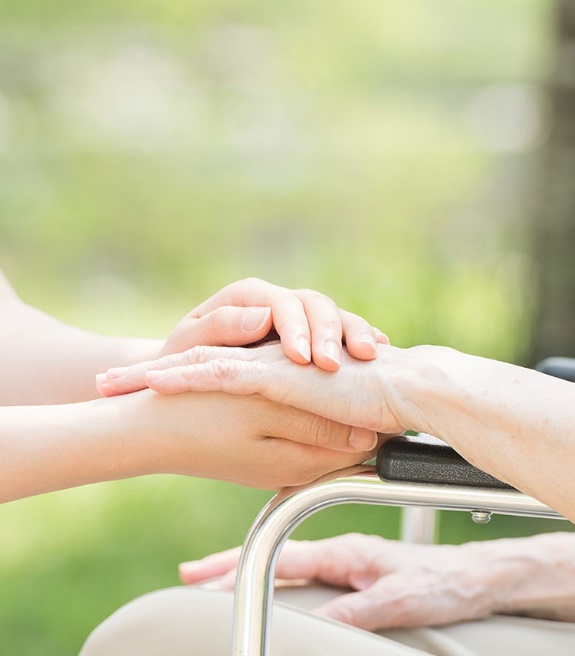 研修の科目と時間数（予定）介護職員初任者研修受講申込書　　　　　　　　　　　　　　　　　　　　　　　　　　　　申込日：令和4年　　月　　日　申し込み期間：令和4年11月10日（木）～　令和4年12月2日（金）　申し込み方法：郵送或いは持参（出張所及び本庁）、又はFAX　申し込み先：竹富町役場　福祉支援課　　　　　　　　　〒907-8503　　石垣市美崎町１１番地1　　　　　　　　電話：０９８０－８３－７４１５　　　　　　　　FAX：０９８０－８２－３７４５時間数科目名6１．職務の理解9２．介護における尊厳の保持、自立支援6３．介護の基本9４．介護福祉サービスの理解と医療との連携6５．介護におけるコミュニケーション技術6６．老化の理解6７．認知症の理解38．障害の理解759．こころとからだのしくみと　生活支援技術410.　その他（開閉校式、振り返り、試験等）合計130ｈ（オリエンテーション等）フリガナフリガナ男　・　女氏　　名氏　　名男　・　女生年月日生年月日　　　　　　年　　　月　　　日　（　　　歳）　　　　　　年　　　月　　　日　（　　　歳）住　　所住　　所〒907-　　　沖縄県八重山郡竹富町〒907-　　　沖縄県八重山郡竹富町住　　所住　　所字字連絡先自宅電話番号連絡先携帯電話番号※本研修は、地域における介護人材の育成・確保を目的とし行うもので、※本研修は、地域における介護人材の育成・確保を目的とし行うもので、※本研修は、地域における介護人材の育成・確保を目的とし行うもので、※本研修は、地域における介護人材の育成・確保を目的とし行うもので、受講申し込みを持って、下記にご同意頂いたものと見なさせて頂きます。受講申し込みを持って、下記にご同意頂いたものと見なさせて頂きます。受講申し込みを持って、下記にご同意頂いたものと見なさせて頂きます。受講申し込みを持って、下記にご同意頂いたものと見なさせて頂きます。本研修で得られた情報につきましては、研修目的以外には利用いたしません。また、当該情報については、竹富町福祉支援課で適切に管理致します。本研修で得られた情報につきましては、研修目的以外には利用いたしません。また、当該情報については、竹富町福祉支援課で適切に管理致します。本研修で得られた情報につきましては、研修目的以外には利用いたしません。また、当該情報については、竹富町福祉支援課で適切に管理致します。本研修で得られた情報につきましては、研修目的以外には利用いたしません。また、当該情報については、竹富町福祉支援課で適切に管理致します。